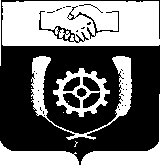      РОССИЙСКАЯ ФЕДЕРАЦИЯ                                   АДМИНИСТРАЦИЯ    МУНИЦИПАЛЬНОГО  РАЙОНА              КЛЯВЛИНСКИЙ             Самарской области          ПОСТАНОВЛЕНИЕ21.07.2022_№ 270О внесении изменений в постановление администрации муниципального района Клявлинский  от 21.12.2012г. № 559 «Об утверждении муниципальной программы «Обеспечение организации образовательного процесса в общеобразовательных учреждениях,  расположенных на территории муниципального района Клявлинский Самарской области на 2013-2025 годы»      В соответствии с постановлением администрации муниципального района Клявлинский от 01.10.2013г.№ 394 «Об утверждении порядка  принятия решений о разработке, формирования и реализации, оценки эффективности муниципальных программ муниципального района Клявлинский», администрация муниципального района Клявлинский ПОСТАНОВЛЯЕТ:Внести в постановление администрации муниципального района Клявлинский от 21.12.2012г. № 559 «Об утверждении муниципальной программы «Обеспечение организации образовательного процесса в общеобразовательных учреждениях,  расположенных на территории муниципального района Клявлинский Самарской области на 2013 – 2025 годы» (далее – постановление)  следующие изменения:1.1  В Паспорте муниципальной программы «Обеспечение организации образовательного процесса в общеобразовательных учреждениях,  расположенных на территории муниципального района Клявлинский Самарской области на 2013 – 2025 годы»   (далее – Программа) в разделе «Объемы и источники финансирования программных мероприятий» абзац  43   изложить в новой редакции :«Для проведения ремонта в спортивных залах и оснащение спортивным инвентарем открытых плоскостных спортивных сооружений, расположенных в сельской местности, в рамках реализации регионального проекта «Успех каждого ребенка» подпрограммы «Создание современных условий для занятия физической культурой и спортом в образовательных организациях Самарской области» до 2024 года государственной программы Самарской области «Строительство, реконструкция и капитальный ремонт образовательных учреждений Самарской области» до 2025 года и национального проекта «Образование» объем финансового обеспечения муниципальной программы на 2022 год составляет  1 937 943,80 руб.».1.2. пункт 10, строку «Итого 2022»  и строку «Всего» раздела VI «Финансовое обеспечение программы» Программы изложить в редакции согласно Приложения к настоящему постановлению.2.  Опубликовать настоящее постановление в районной газете «Вести муниципального района Клявлинский Самарской области» и разместить его в информационно-коммуникационной сети «Интернет» на официальном сайте администрации муниципального района Клявлинский.3. Настоящее постановление вступает в силу со дня его официального опубликования и распространяется на правоотношения, возникшие с 01.07.2022г.4. Контроль за исполнением настоящего постановления возложить на заместителя Главы района по экономике и финансам Буравова В.Н.Антипова А.В.Приложение   к Постановлениюадминистрации муниципального района Клявлинский    от 21.07.2022г. № 270 «О внесении изменений в постановление администрации муниципального района Клявлинский  от 21.12.2012г. № 559 «Об утверждении муниципальной программы «Обеспечение организации образовательного процесса в общеобразовательных учреждениях,  расположенных на территории муниципального района Клявлинский    Самарской области на 2013-2025 годы» «VI. Финансовое обеспечение программы.».Глава муниципального района Клявлинский              И.Н. Соловьев № п/пНаименование                    направления использования средств ПрограммыГодСредства местного бюджета, в том числе формируемых за счет поступающих в местный бюджет средств федерального бюджетаСредства местного бюджета, в том числе формируемых за счет поступающих в местный бюджет средств областного бюджетаСредства местного бюджета                    Всего10Обеспечение                            организации образовательного    процесса    в    сфере дошкольного образования2022г.6 245 303,296 245 303,2910Обеспечение                            организации образовательного процесса в школах – детских     садах,     школах     начальных, неполных средних и среднихв том числе:- ремонт спортивного зала Пронинского филиала ГБОУ СОШ №2 им.В.Маскина ж.-д. ст.Клявлино муниципального района Клявлинский по государственной программе Самарской области - оснащение спортивнвным инвентарем (или)оборудованиям спортивного зала Пронинского филиала ГБОУ СОШ №2 им. Маскина ж-д. ст .Клявлино муниципального района Клявлинский Самарской области«Строительство, реконструкция и капитальный ремонт образовательных учреждений Самарской области» до 2025 года2022г.1 410 850,001 097 528,44313 321,561 829 688,26178 667,4251 005,8433 431 298,46141 799,54131 621,00      36 671 836,72     1 417 995,40    495 948,4010Обеспечение                            организации образовательного    процесса    в    сфере дополнительного образования2022г.802 463,29802 463,29Итого 2022г.1 410 850,001 829 688,2640 479 065,0443 719 603,30Всего:1 410 850,0081 851 036,03405 346 915,40488 608 801,43